Open Windows Live Movie Maker op het bureaublad. Dit doe je door er op te dubbelklikken.Klik op ‘Klik hier om video’s en foto’s toe te voegen’.Selecteer de gewenste map en selecteer de foto’s die je wil toevoegen. Klik daarna op ‘Openen’.De foto’s staan nu in je voorlopig filmpje. Druk al eens op de ‘Play’-knop.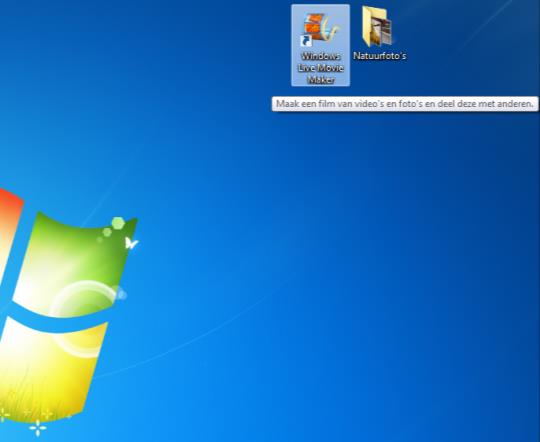 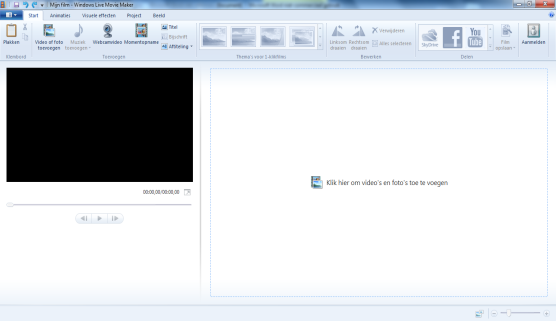 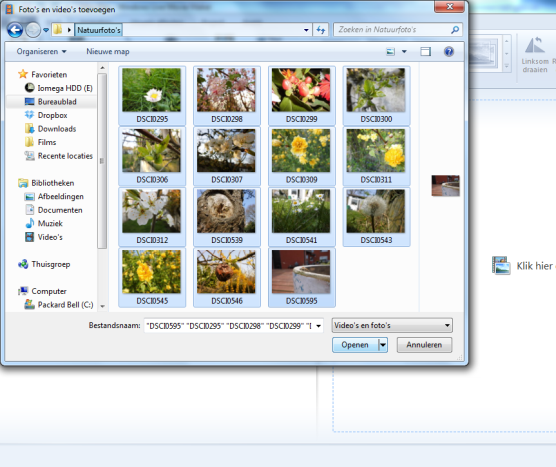 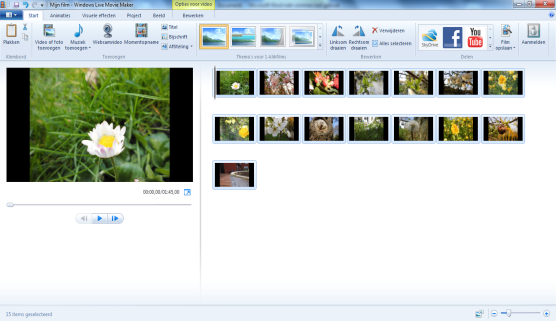 